Publicado en  el 19/10/2016 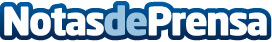 Las lesiones más frecuentes en los parques infantiles Alrededor de 200.000 niños se lastiman en los equipos de recreo infantil con lesiones lo suficientemente serias como para necesitar tratamiento en urgencias. ¿Cómo prevenir estos accidentes?Datos de contacto:Nota de prensa publicada en: https://www.notasdeprensa.es/las-lesiones-mas-frecuentes-en-los-parques Categorias: Medicina Infantil Entretenimiento Ciberseguridad Medicina alternativa Ocio para niños http://www.notasdeprensa.es